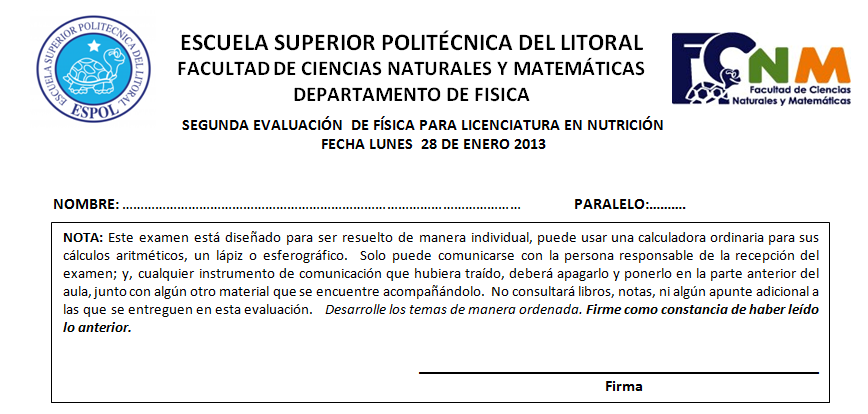 Los temas del 1 al 14 valen 2 puntos cada uno.  Usar g=10 m/s2Un aceite tiene una densidad  de 700  .Determinar la masa de aceite que está contenido en un recipiente cubico de 30 cm de lado.18.9 kg6.4 kg12.4 kg21 kgLa  densidad relativa de un material  es 2.7. Determine la densidad absoluta en .2700 kg/m37900 kg/m31000 kg/m313600 kg/m3Una persona se introduce en el fondo de una piscina de 4m de profundidad. Determinar la presión hidrostática que experimenta la persona.40000 N/m220000 N/m215000 N/m225000 N/m2La presión atmosférica al nivel de mar es . Si la densidad del aire es 1.29 , determinar la altura de la columna de aire8236 m7853 m6580 m8700 mUna esfera de radio 0.8 m,  se sumerge totalmente  en  agua de densidad 1005   . Determine la fuerza de  empuje que experimenta la esfera.21554 N5236 N1867 N5673 NEn la figura se muestra el fluido  real (viscoso) a través de una tubería de igual diámetro. Con relación a las velocidades en las distintas secciones, escoja la alternativa correcta.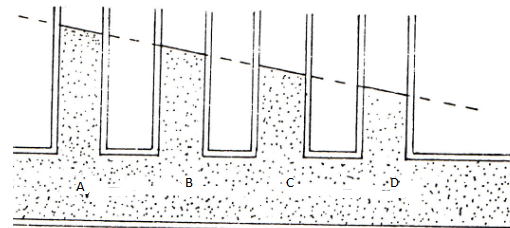 VA ˂ VBVC >  VBVA > VB> VC> VD      VA = VB= VC=VDUna caloría es:La cantidad de calor necesaria para incrementar la temperatura de una libra de agua en 1 0F de 14.5 0 F hasta 15.5 0F.La cantidad de calor necesaria para incrementar la temperatura de un kilogramo  agua en 1 0C de 14.5 0 C hasta 15.5 0C.La cantidad de calor necesaria para incrementar la temperatura de 1 g de  agua en 1 0C de 14.5 0 C hasta 15.5 0C.La cantidad de calor necesaria para incrementar la temperatura de un gramo  agua en 1 0F de 63 0 C hasta 64 0F.100 calorías equivalen :4.186 J41.86 J418.6 J4186 JLa cantidad de calor que se necesitan para calentar 500 g de agua de 25 0C hasta 90 0C es: Cagua= 1 cal/g.0C32500 calorías65000 calorías12500 calorías45000 caloríasLa conducción en un proceso de transferencia de calor :puede tener lugar  a través del vacío.implica el movimiento de masa.Se realiza sin transporte de masa.depende de la cuarta potencia de la temperatura absoluta.Para un proceso adiabático es verdad que:Normalmente calentamos agua en un recipiente sometido la parte inferior al fuego. ¿ De qué manera principalmente se calienta la parte superior del agua?Conducción RadiaciónConvección Por otros motivosLa figura a continuación representa un diagarama  PV para un proceso adiabático y un proceso isotérmico. Un gas experimenta una expansión y pasa de un volumen V1 a un volumen V2. De acuerdo a  la figura mostrada podemos decir que el trabajo de expansión:   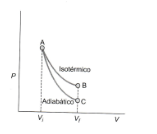 Es mayor en el proceso isotérmico.Es mayor en el proceso adiabatico.Es igual en ambos procesos.No podemos comparar los trabajos si no conocemos  los datos numéricos.¿ En qué principio se basa la primera ley de la termodinámica?En el principio de conservación de   conservación de la energia.En el principio de conservación de   conservación de la masa.En el principio de conservación de   conservación de la carga.En el principio de conservación de   conservación de la cantidad de movimiento TEMAS DE DESARROLLOEN CADA TEMA DE DESARROLLO MOSTRAR SU PROCEDIMIENTO¿A qué velocidad debe fluir la sangre a través de una arteria de  de diámetro para que su flujo sea turbulento Re=3000? Suponga que la sangre tiene una viscosidad de   y que su densidad es:                           Vale 10PUna ventana de cristal térmico de  de área está construida con una hoja de vidrio de  de espesor. Si el interior está a  y el exterior a –30°C , ¿Cuál es la pérdida de calor por unidad de tiempo [J/s],  a través de la ventana?.                                                                                                         vale 10 pUn gas ideal monoatómico está representado en el gráfico P versus V mostrado en la figura.                                                              ESTE TEMA VALE 12 PUNTOS EN TOTALLlenar la tabla # 1 mostrada.TABLA # 1   (3 PUNTOS)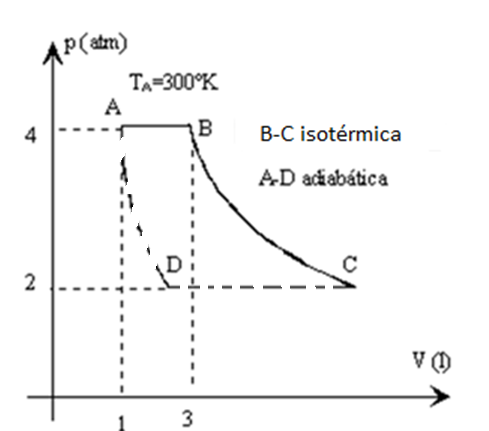 Llenar la tabla # 2 mostrada.TABLA # 2    (9 PUNTOS)P (atm)V (l)T (K)A41300B4900PROCESO A-B2028B-C0843